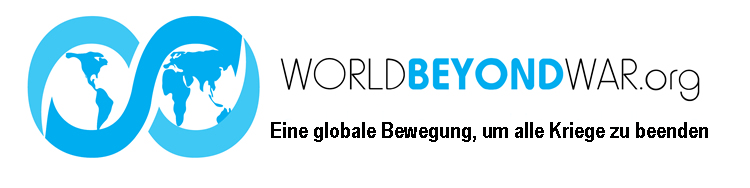 ENTLARVEN SIE DIE KRIEGSMÄRCHEN!
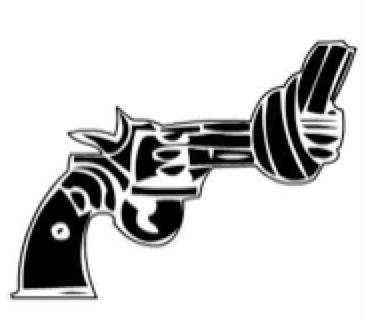 Gehen Sie zu WorldBeyondWar.org, um sich zu engagieren: Unterzeichnen Sie die Friedenserklärung.Helfen Sie mit, lokale Resolutionen zu verabschieden.Nehmen Sie an unseren Veranstaltungen teil.Die Kampagne zur Abschaffung des Krieges.Entäußern Sie sich von Waffenhändlern.„Krieg ist weder glanzvoll noch attraktiv. Er ist ungeheuerlich. Es liegt in seiner Natur, nur Tragödien und Leiden zu schaffen. “- Dalai LamaWorldBeyondWar.org
Kontakt: info@worldbeyondwar.org